 Association of Canadian Ultramarathoners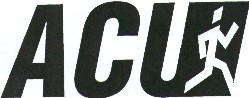 Association canadienne des ultra-marathoniensRECORD   APPLICATIONATHLETE	Name ___________________________________________________ Male ____ Female _____Address_______________________________________________________________________                                         Date of Birth (d/m/y) _______________ Age Gp ________Nationality_____________________e-mail_________________________________________________________________________Result Splits____________________________________________________________________For multi lap course provide copy of lap sheets_________________________________________RACE DIRECTOR’S AFFIDAVITTo the best of my knowledge and belief: The course was accurately measured to Athletic standards for record purposes and there is no reason to doubt that the above athlete ran the full course as measured.The time recorded for the athlete is accurate (the timer was accurate and there is no reason to doubt that the above time was correctly assigned to the above athlete)There is no reason to believe that the athlete was unfairly aided (e.g. pacing or assistance by a non competitor, illegal assistance from another competitor etc.)In general, the times of athletes competing in the race were consistent with their normal level of performance, i.e., there is nothing to suggest anything untoward about the race results in general.If the race director has any comments, concerns or reservations in answering affirmatively to the above,please comment on the back of this form.                              Signed ______________________________________ Race Director                            Name & Address_______________________________________________________________________________                                                                            e-mail ____                          E-Mail:____________________________________________ phone _________________________________                            return to: Jean_louis Comeau, ACU statistician, e-mail: acurankings@acu100k.comEVENTName _________________________________________ Distance _________ Time __________Location______________________________________ Race Date(s) (d/m/y) _______________COURSEPoint to Point _________    Out and Back _________       Single Loop ____________Loop distance(s) ________________   (Metric or Imperial)        Road _______   Track ________ Course measured by  ________________________________________________Method used _______________________________________________RESULTRecord(s) Claimed_______________________________________________________________